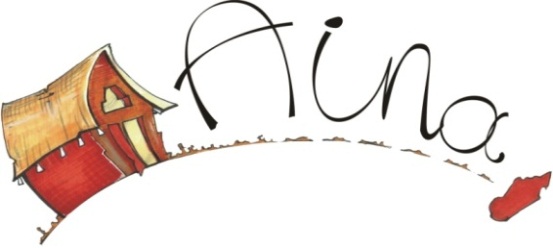 www.aina-madagascar.orgAINA MADAGASCARGENERAL INFORMATIONCongratulations! AINA MADAGASCAR really appreciates your initiative and devotion. Once again thank you. Now we would like you to complete the general information form as fully and send us into this address: contactainamada@gmail.com. It will help us to make your stay more efficient and give it a positive impact as possible into our project. Basic  information :Name: Sex: Age and birthday: Address: Email: Work: EmployerPositionEducation: CollegeHigh schoolSocial activities realization: Hobbies and leisure:TRAVEL WITH AINA MADAGASCAR :Have you already taken a trip abroad and which countries? What are you looking for this trip with Aina Madagascar? Date and the duration of your stay in MadagascarAir Line Company and the date, N° of flight, the airport, the hour of arrival in MadagascarN° Insurance covering “third party liability” and “repatriation”Have you got a particular allergy? How much is your average budget of this trip? Accommodation & actitivities :Is there any food that you are allergic?Do you need a special comfort? Could you describe in which level? Do you really need single room? Some of our Host families couldn’t provide it?Which region of Madagascar would you like to visit and discover? It would be grateful if you named some place in order to tell you if we have host families in those places. The journey : ( Referring to our website page : “Solidarity trips >The journey” link)Please check out what kind of trip would you like to spend with MadagascarVibrant meetings Solidarity groups Volunteers Your additional comments or informationPlease let us know the specific skills or expertise that you would like to share in our villages (education, health care, teaching Basic English, Music, art, creativity practice…)